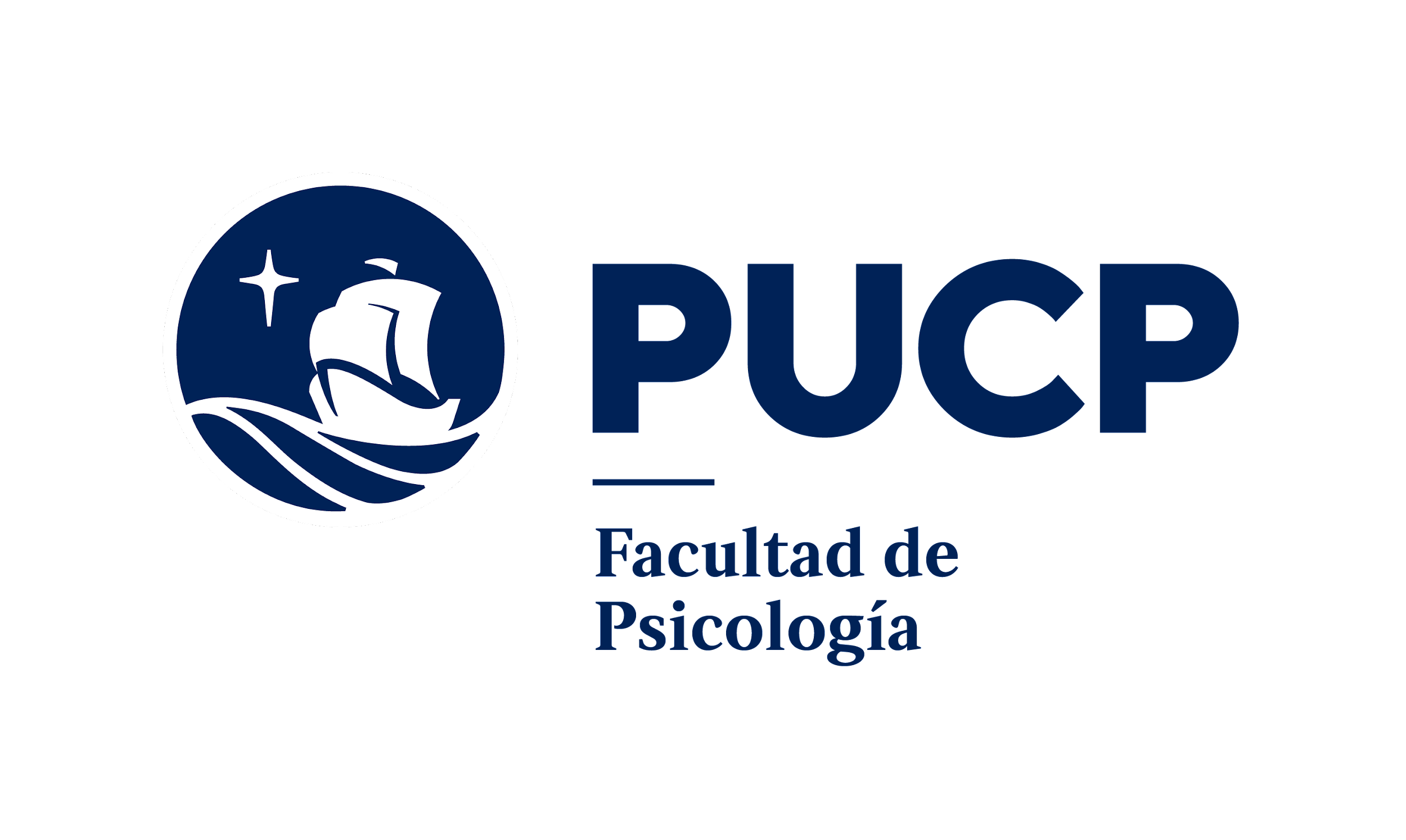 SOLICITUD PARA CARTAS DE APLICACIÓN DE INSTRUMENTOS PSICOLÓGICOSDATOS DEL ESTUDIANTENombres y apellidos	:      Código			:      	Teléfono		:      Correo PUCP		:      Nombre del curso	:      Nombres y apellidos del asesor/profesor	:      CARTA DIRIGIDA A: Titulo			: Doctor(a)  Magister  Licenciado  Señor(a)  Otros:      Nombre y apellidos	:      Cargo			:      Institución		:      Dirección		:      DATOS DEL TRABAJO DE INVESTIGACIÓNTítulo de la Investigación		:      	Duración (minutos aprox)		:      Población a aplicar			:      Tipo de aplicación (virtual o presencial)	:      MARCAR CON UNA X LAS PRUEBAS E INSTRUMENTOS APLICAR: Observación	Especificar el nombre de la prueba o cuestionario:  Entrevista					      Ficha de datos sociodemográficos Ficha de datos socioeconómicas OtrosFecha(dd/mm/aa):      (*) Solo en caso de carta grupal, relación de alumnos: Documentos adjuntos:    Consentimiento Informado               Asentimiento Informado 
IMPORTANTE: Presentar la solicitud vía correo electrónico a psicologia@pucp.edu.pe adjuntando a la solicitud el consentimiento o asentimiento informado según corresponda, debidamente revisado y firmado por el/la asesor(a) profesor del curso.Las cartas serán entregadas en un plazo de 5 días útiles.N°CódigosNombre y apellidosDNI No.01020304